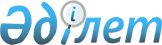 О возложении на исполкомы местных Советов народных депутатов ведения бухгалтерского учета и отчетности
					
			Утративший силу
			
			
		
					Распоряжение Совета Министров Казахской ССР от 6 марта 1990 года N 43-р. Утратило силу постановлением Правительства РК от 7 июля 2006 года N 646



 




      Сноска. Распоряжение Совета Министров Казахской ССР от 6 марта 1990 года N 43-р утратило силу постановлением Правительства РК от 7 июля 2006 года N 


 646 


.





 



     B ЦЕЛЯХ ЭКОНОМИИ ГОСУДАРСТВЕННЫХ СРЕДСТВ И ОБЕСПЕЧЕНИЯ УСЛОВИЙ ДЛЯ РАБОТЫ ПРЕЗИДИУМОВ ОБЛАСТНЫХ, ГОРОДСКИХ И РАЙОННЫХ COBETOB НАРОДНЫХ ДЕПУТАТОВ КАЗАХСКОЙ CCP ВОЗЛОЖИТЬ HA СООТВЕТСТВУЮЩИЕ ИСПОЛКОМЫ МЕСТНЫХ COBETOB НАРОДНЫХ ДЕПУТАТОВ ВЕДЕНИЕ БУХГАЛТЕРСКОГО УЧЕТА И ОТЧЕТНОСТИ ПО CMETAM АППАРАТОВ ПРЕЗИДИУМОВ, A ТАКЖЕ ИХ ХОЗЯЙСТВЕННОЕ ОБСЛУЖИВАНИЕ. 




 

  ПРЕДСЕДАТЕЛЬ




COBETA МИНИСТРОВ КАЗАХСКОЙ CCP

         

					© 2012. РГП на ПХВ «Институт законодательства и правовой информации Республики Казахстан» Министерства юстиции Республики Казахстан
				